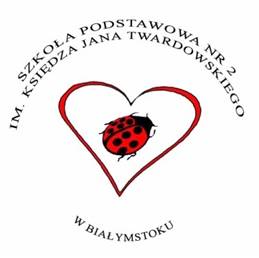 REGULAMIN KONKURSU„ŻYWE OBRAZY”Cele konkursu:mobilizowanie do poznawania wybitnych dzieł malarzy,zachęta do poznania realiów życia, elementów ubioru, rekwizytów ludzi minionych epok,inspirowanie postawy twórczej,stymulowanie wrażliwości estetycznej,wzbogacanie form pracy z uczniem zdolnym.Regulamin konkursuKonkurs jest adresowany do uczniów klas 1-3 oraz 4–8 Szkoły Podstawowej nr 2 im. Księdza Jana Twardowskiego w Białymstoku.Pracę konkursową stanowi fotografia przedstawiająca „żywy obraz”.Do każdej pracy konkursowej powinna zostać dołączona fotografia obrazu oryginalnego, który został przedstawiony jako „żywy obraz” oraz jego tytuł.Uczeń może zgłosić 1 prace konkursową.Przy ocenie prac uwzględniane będą następujące kryteria:wierne odwzorowanie oryginalnego obrazu,odtworzenia gestów, mimiki i pozy postacidokładność wykonania scenografii,użycie rekwizytów i kostiumów,kreatywność w realizacji zadania.KalendariumZdjęcia należy przesłać w formacie jpg na adres mailowy zywe_obrazy@interia.pl do                              dn. 28.01.22r., a zgody rodziców na przetwarzanie danych osobowych dostarczyć do Organizatorów do dnia 21.01.2022 r. do s. 18 lub do wychowawcy. Zwycięzcy konkursu zostaną wyłonieni za pomocą głosowania na fanpage SP 2 https://www.facebook.com/Szko%C5%82a-Podstawowa-nr-2-im-Ksi%C4%99dza-Jana-Twardowskiego-w-Bia%C5%82ymstoku-179019129322843 , które  odbędzie się w dniach 01.02.2022 – 10.02.2022. Zwycięży uczeń, którego „żywy obraz” zdobędzie najwięcej „polubień”. Głosować może każdy (uczniowie, rodzice, osoby niespokrewnione).Wyniki konkursu zostaną ogłoszone w lutym na facebookowym koncie szkoły. Organizatorzy konkursu:Marta Mazur i  Anna Baroody Białystok, dnia …………………………Zgoda na wykorzystanie wizerunku dzieckaOświadczam, że zgodnie z art. 81 ust. 1 ustawy o prawie autorskim i prawach pokrewnych z 4 lutego 1994 r. (tekst jedn.: Dz. U. z 2017 r., poz. 880 ze zm.) wyrażam zgodę na nieodpłatne wykorzystanie wizerunku mojego dziecka…………………………………………………………………………………………(imię i nazwisko dziecka)zgłoszonego do konkursu „ŻYWE OBRAZY”. Zgoda obejmuje zamieszczanie   zdjęć   na   stronie   internetowej   Szkoły   Podstawowej nr 2 im. Księdza Jana Twardowskiego w Białymstoku oraz facebooku szkoły w celu promowania działalności placówki oraz publikowania informacji o osiągnięciach dziecka, a także wykorzystania zdjęć z wizerunkiem dziecka podczas wystawy najlepszych prac, która zostanie zorganizowana w siedzibie Organizatora.…………………………………………………………………………………….(czytelny podpis rodzica/opiekuna prawnego)